南京明辉建设集团宁明辉字【2018】10号转发住建部《关于加强春节和“两会”期间建筑施工安全生产工作的紧急通知》的通知公司各部门、项目部：现将住房和城乡建设部办公厅《关于加强春节和“两会”期间建筑施工安全生产工作的紧急通知》（建办质电【2018】2号）文转发给你们，望遵照执行。南京明辉建设集团二〇一八年二月二日主题词：春节  两会  安全生产  通知 抄报：公司总经理  副总经理南京明辉建设集团综合办公室印发                                       2018年2月2日印发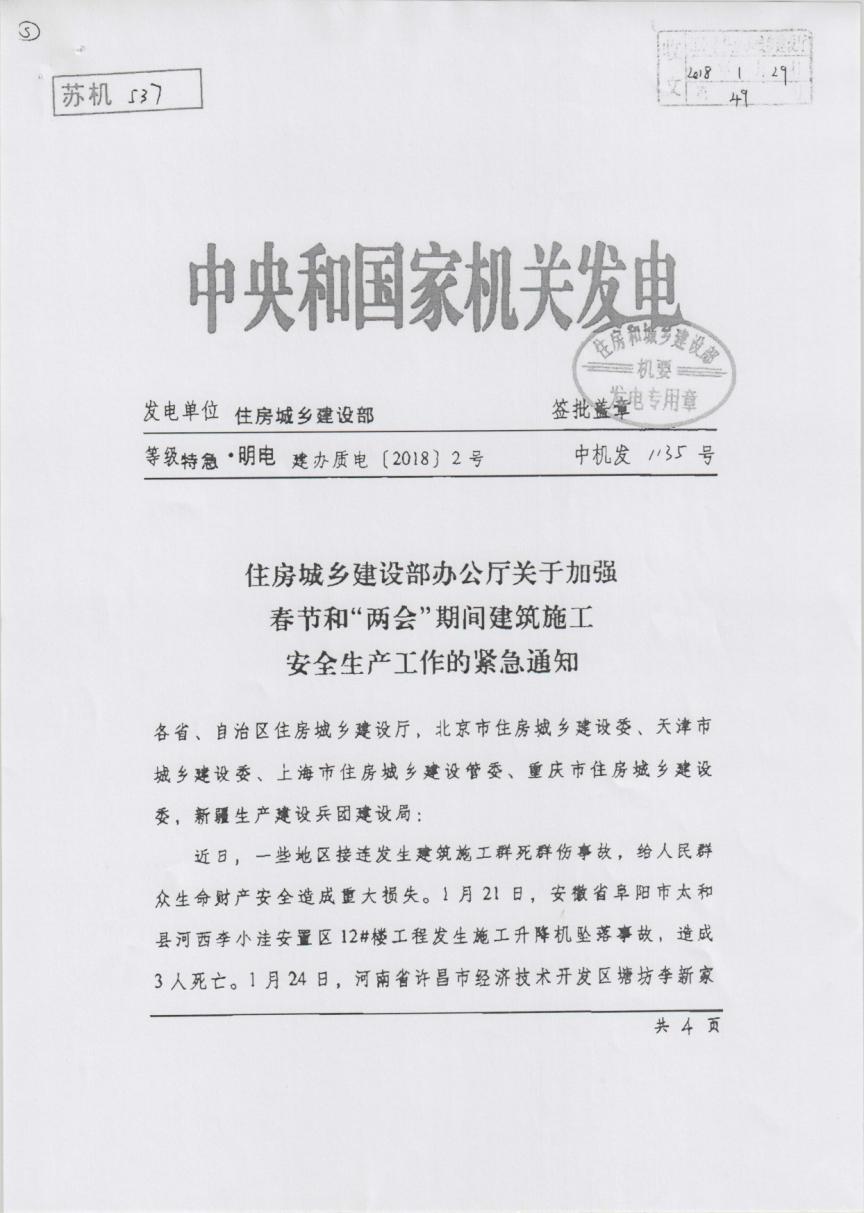 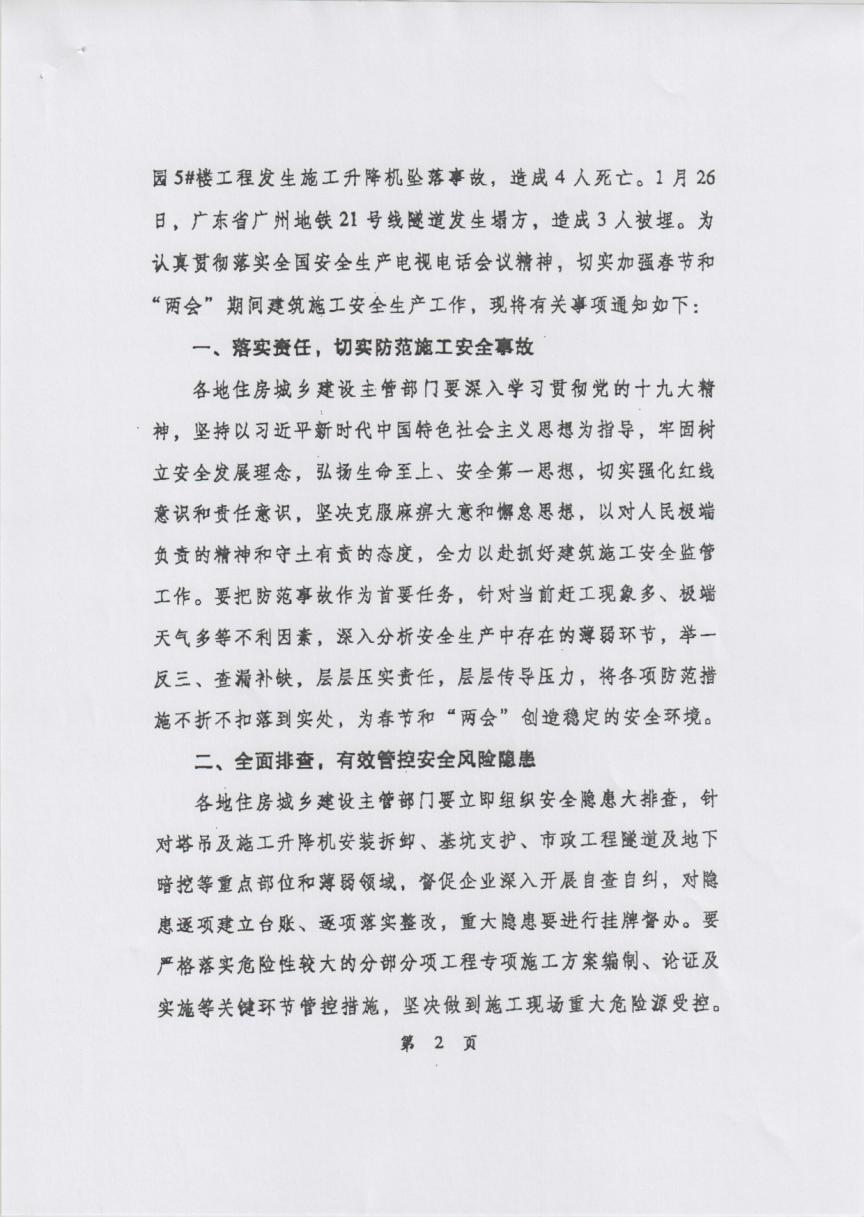 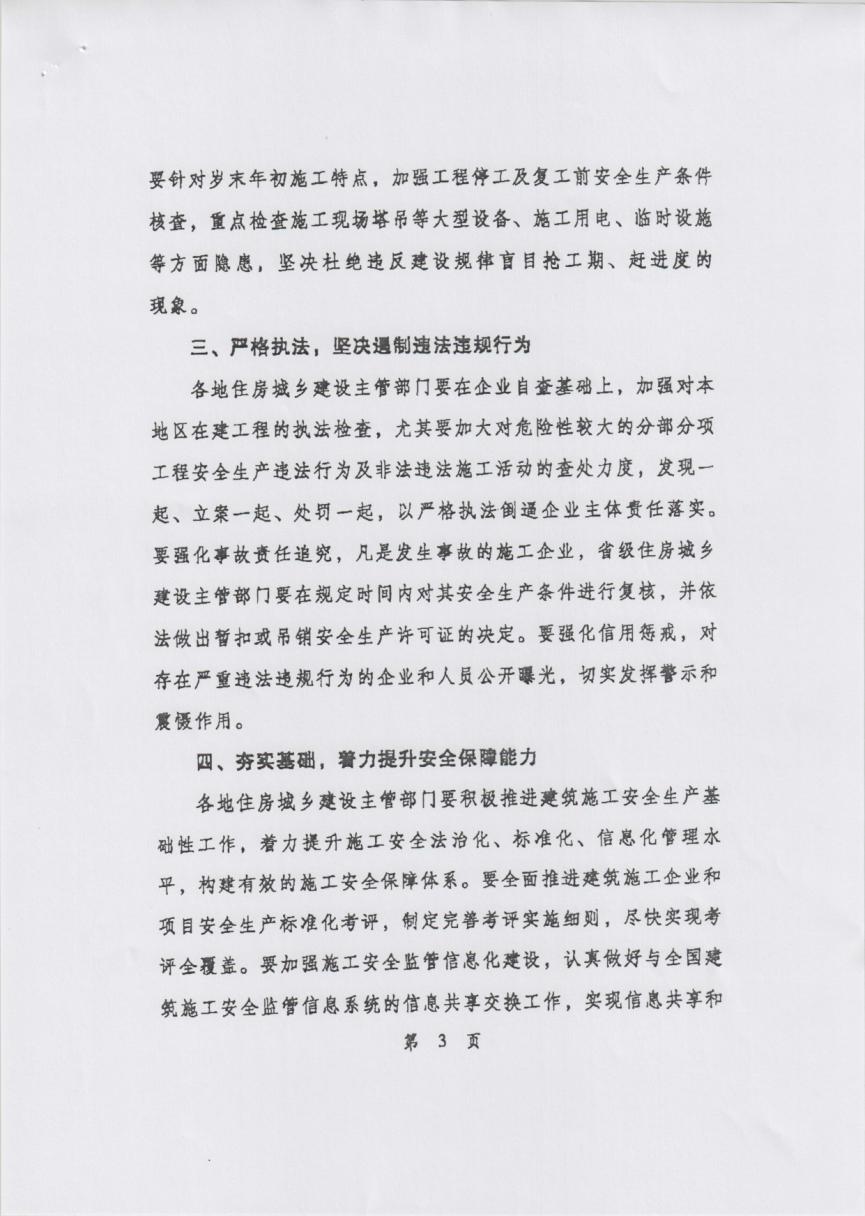 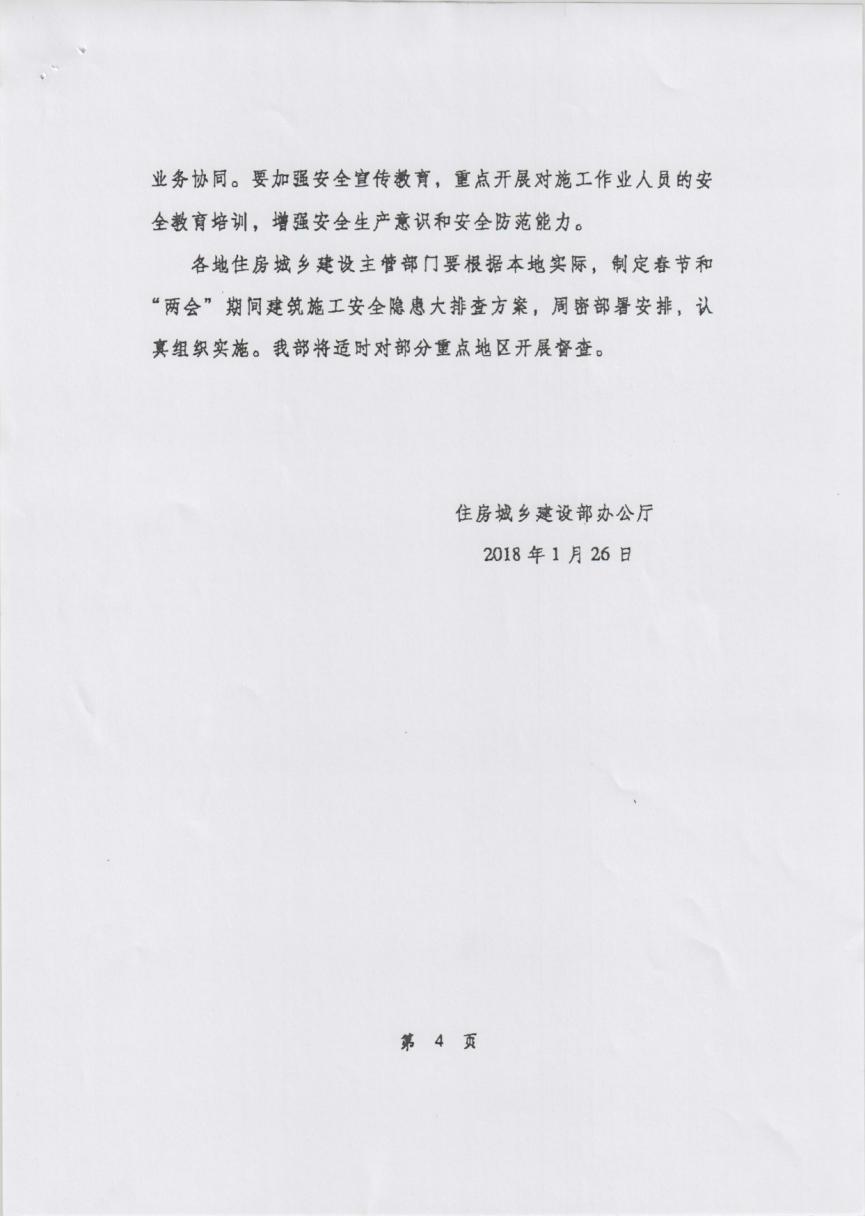 